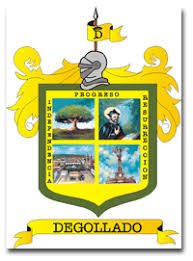  UTEID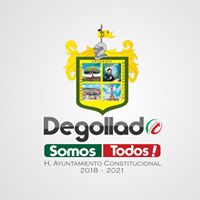 UNIDAD DE TRANSPARENCIA E INFORMACION DE DEGOLLADOINTEGRACIÓN DEL COMITÉ DE TRANSPARENCIAProfesor Antonio medina Fuentes Presidente del comité de transparencia Tel: 345 9370101 antonio.medina@degollado.gob.mxArq. María Dolores Rizo Méndez Titular del órgano de control interno Tel: 345 9370101 sindicatura@degollado.gob.mxLic. Arturo Barboza Escamilla Secretario de la unidad de transparencia. Tel: 345 9370101 degolladocomunica@gmail.com